Број: 62-16-О/4-3Дана: 08.04.2016.ПРЕДМЕТ: ДОДАТНО ПОЈАШЊЕЊЕ КОНКУРСНЕ ДОКУМЕНТАЦИЈЕ ЈАВНА НАБАВКА бр. 62-16-О - Набавка потрошног материјала за потребе Центра за судску медицину, токсикологију и молекуларну генетику у оквиру КЦВПИТАЊА ПОТЕНЦИЈАЛНОГ ПОНУЂАЧА:“Poštovani, Molimo vas za dodatno objašnjenje vezano za konkursnu dokumentaciju "Nabavka potrošnog materijala za potrebe Centra za sudsku medicinu, toksikologiju i molekularnu genetiku u okviru Kliničkog centra Vojvodine", otvoreni postupak broj 62-16-O.1.      U tabelama 12. Obrazac ponude, str.28-93, nalazi se rubrika "Dokaz o stavljanju  u promet tražene robe".Pitanje: šta se podrazumeva pod dokazom, odnosno, koji dokument je potrebno eventualno priložiti?2.      Na str. 14, tačka 12.dato je objašnjenje vezano za obaveze ponuđača pri dostavljanju ponude i prilikom potpisivanja ugovora. U nastavku, na str.15, red 6-13 - navodi se da je ponuđač dužan da dostavi kopiju izvoda iz Registra menica i ovlašćenja, karton deponovanih potpisa i obrazac overe potpisa lica ovlašćenih za zastupanje.Pitanje: da li je nabrojane dokumente (red 6-13) potrebno dostaviti i prilikom predaje ponude ili samo pri potpisivanju ugovora?3.      Da li je prihvatljivo da se umesto  kopije izvoda iz Registra menica i ovlašćenja dostavi kopija zahteva banci za registraciju menice?”ОДГОВОРИ НАРУЧИОЦА:Потребно је, као доказ, доставити Решење АЛИМС-а (Агенција за лекове и медицинска средства), а у табелу обрасца понуде у делу Доказ о стављању  у промет тражене робе уписати број Решења АЛИМС-а.Пошто се ради о различитим средствима обезбеђења, за једно (средство финансијског обезбеђења за озбиљност понуде) је потребно доставити приликом предаје понуде, а за друго (средство финансијског обезбеђења за извршење уговорне обавезе) приликом потписивања уговора. Није прихватљиво, наручилац захтева да се достави копија извода из Регистра меница.   С поштовањем,                         		                                                Комисија за јавну набавку 62-16-ОКЛИНИЧКИ ЦЕНТАР ВОЈВОДИНЕKLINIČKI CENTAR VOJVODINE21000 Нови Сад, Хајдук Вељкова 1, Војводина, Србија21000 Novi Sad, Hajduk Veljkova 1, Vojvodina, Srbijaтеl: +381 21/484 3 484www.kcv.rs, e-mail: tender@kcv.rs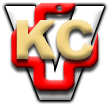 